Домашний универсальный план тренировок для женщин http://www.tvoytrener.com/doma/devushki_superseti_doma.php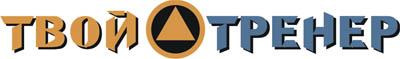 ИНДИВИДУАЛЬНЫЙ КОМПЛЕКС УПРАЖНЕНИЙЗаказать индивидуальный комплекс упражнений от Тимко Ильи (автора этого тенировочного плана и всех планов на сайте) вы можете здесь:http://www.tvoytrener.com/sotrydnichestvo/kompleks_upragnenii.phpЭтот план есть в нашем приложении «ТВОЙ ТРЕНЕР»НАШИ  БЕСПЛАТНЫЕ  КНИГИОБРАЩЕНИЕ  СОЗДАТЕЛЯ САЙТАЕсли вам понравился план тренировок - поддержите проект.
Команда нашего сайта делает всё возможное, чтобы вся информация на нём была абсолютно бесплатной для вас. И я надеюсь, что так будет и дальше. Но денег, что приносит проект, недостаточно для  его полноценного развития.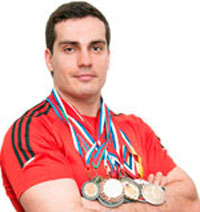 Реквизиты для перевода денег вы можете посмотреть здесь: http://www.tvoytrener.com/sotrydnichestvo/poblagodarit.php (С уважением, создатель и автор сайта Илья Тимко.)ТРЕНИР  1: ноги, плечи, пресс1 НЕДЕЛЯ2 НЕДЕЛЯ3 НЕДЕЛЯ4 НЕДЕЛЯ5 НЕДЕЛЯ6 НЕДЕЛЯ7 НЕДЕЛЯРазминка 5–10 минутПриседания со штангой на плечах (10-12/15-20)Зашагивания с гантелями(10-12/15-20)Подъём таза лёжа(10-15/15-20)Жим штанги с груди стоя(10-12/15-20)Жим гантелями сидя(10-12/15-20)Махи гантелями в стороны(10-15/15-20)Подъём ног лёжа(10-15/15-20)Скручивания лёжа на полу(10-15/15-20)Подъём ног идя(10-15/15-20)Заминка 2-5 минутТРЕНИР  2: разгибатели спины, верх спины, грудьРазминка 5–10 минутСтановая тяга на прямых ногах (10-12/15-20)Наклоны со штангой стоя(10-12/15-20)Тяга становая с гантелями(10-12/15-20)Тяга штанги в наклоне(10-12/15-20)Пуловер лёжа с гантелей(10-15/15-20)Тяга одной гантели в наклоне (10-12/15-20)Отжимания от пола с колен(10-12/макс)Жим гантелей лёжа под углом 40 гр (10-12/15-20)Разводы с гантелями лёжа под углом 20 гр (10-15/15-20)Заминка 2-5 минутТРЕНИР  3: ноги, руки, прессРазминка 5–10 минутПриседания с весом между ног (10-12/15-20)Выпады с гантелями(10-12/15-20)Выпады в бок(10-12/15-20)Отжимания от лавки сзади(10-15/15-20)Сгибание рук со штангой(10-15/15-20)Французский жим с гантелями лёжа (10-15/15-20)Подъём ног лёжа(10-15/15-20)Скручивания лёжа на полу(10-15/15-20)Упражнение «планка»(30 – 60 секунд)Заминка 2-5 минут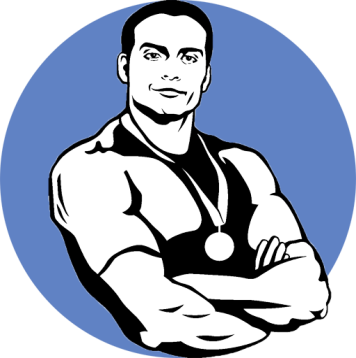 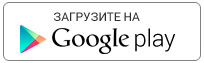 https://play.google.com/store/apps/details?id=com.tvoytrener.timkoilia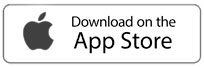 https://itunes.apple.com/ru/app/%D1%82%D0%B2%D0%BE%D0%B9-%D1%82%D1%80%D0%B5%D0%BD%D0%B5%D1%80/id1299904851?mt=8 Версия для компаhttps://yadi.sk/d/MEPa9xnB3R98By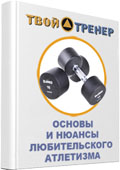 http://tvoytrener.com/kniga_tvoytrener.php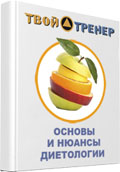 http://tvoytrener.com/kniga_tvoytrener2.phphttp://tvoytrener.com/kniga_tvoytrener3.php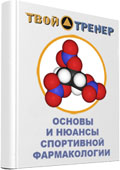 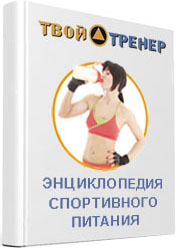 http://tvoytrener.com/kniga_tvoytrener5.php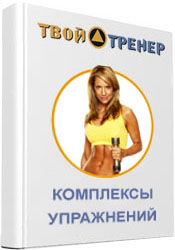 http://tvoytrener.com/kniga_tvoytrener6.phphttp://tvoytrener.com/kniga_tvoytrener4.php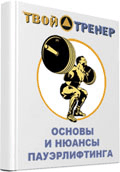 